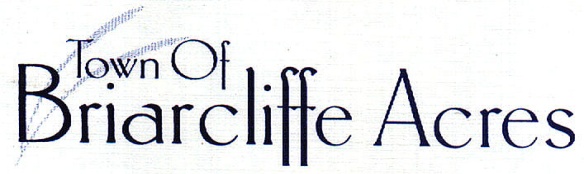 	The Town Council held a Budget Meeting on Monday, June 10, 2019 at 4:00pm in the Town office at 121 North Gate Road, Myrtle Beach, South Carolina 29572.	Present					Mayor			Huston Huffman						Members of Council	David Buonviri									Jim Leach									Brian Palliser						Chief of Police	Kyle Lamparter						Town Clerk		Jennifer Newbold	Absent					Councilman		John WylieWith a quorum present, several professionals, and seven different committees represented, Mayor Huffman called the Meeting to order at 4:00pm.  Councilman Palliser made introductions and opened with Old Business.	A special session on Lake Water Quality Maintenance proceeded.  Lauch Martin, of Coastal Pond Solutions, opened the 40-minute discussion period.  He discussed options on a couple of different pond maintenance plans and services with their costs and benefits.  Mr. Martin provided information about stormwater ponds and their purpose; to catch/trap pollutants and send cleaner water to the public.  He also informed attendants that shallow ponds have more algae and that algae coverage of 20% or less is normal.  	Dr. Susan Libes and Zach Loveless of Coastal Carolina University joined the discussion next. Their recent findings show that something is releasing extra oxygen into the water in the testing area in the Town.  A presence of nutrients has been detected in recent testing as well; phosphate levels are naturally high in the ground, and an elevated water table is enabling the presence.  The roundtable discussion period continued with questions and concerns from:  				    Briarcliffe Acres Town Council				    Briarcliffe Acres Water Quality Testing Committee				    Briarcliffe Acres Stormwater/Lakes Committee				    Briarcliffe Acres Planning Commission				    Meher Baba Center The session ended with more questions to be answered; Council will deliberate further and discuss its options at the next Council Workshop.	Next, Mayor Huffman requested Activity Reports from Council and the Clerk.  Councilman Buonviri reported on the Gates painting, lighting, and landscaping.  All items have been approved; weather permitting, everything should be complete prior to July 4th.   He also reported that the buffer should be cut during the current week.   Minor adjustments have been made to the budget; the ordinances will be voted on and approved at next week's Town Meeting.  The Clerk reported that vacant lot clearing letters have been mailed to residents.  In the upcoming weeks, she will be finishing the directory and pursuing  pet registration  and meetings and preparations with the Planning and Election Commissions.  The Mayor requested the Clerk to send the individual invoices to residents for the Bayberry/Birch drainage project as it is complete.	No Public Input was shared during the session.  	At 5:00pm, Mayor Huffman made a motion and Palliser seconded to enter into Executive Session to discuss legal matters.  The motion was unanimous.  At 5:20pm, with no votes taken or decisions made, Mayor Huffman made a motion to return to regular session.  Palliser seconded the motion; this motion was also unanimous.	The next Meeting dates were announced, and with no further business to discuss, the Meeting adjourned at 5:21pm.								Respectfully submitted,								Jennifer B. Newbold								Jennifer B. Newbold								Town ClerkApproved _________________Office Of Town Clerk 121 North Gate Road  Myrtle Beach, South Carolina  29572  843.272.8863